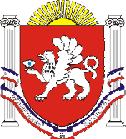 РЕСПУБЛИКА    КРЫМРАЗДОЛЬНЕНСКИЙ РАЙОНКОВЫЛЬНОВСКИЙ СЕЛЬСКИЙ СОВЕТ 53  заседание 1 созыва                        РЕШЕНИЕ14.03. 2018 года                                          с. Ковыльное                                        № 447О передаче из муниципальной собственности муниципального образования	  Ковыльновское сельское поселение Раздольненского района	Республики	Крым недвижимого имущества (жилого помещения) для его предоставления по договорам социального найма жилых	 помещений	в	муниципальную	собственность муниципального	образования       Славянское       сельское поселение Раздольненского района Республики КрымВ соответствии с Федеральным законом Российской Федерации от 06. 10. 2003 года № 131-ФЗ «Об общих принципах организации местного самоуправления в Российской Федерации», Законом Республики Крым от 21.08. 2014 года 54-ЗРК «Об основах местного самоуправления в Республике Крым», Уставом	муниципального образования   Ковыльновское сельское поселение    Раздольненского	района      Республики      Крым,      », решением  52 заседания  Славянского сельского совета I созыва от 28.02.2018 № 358 «О даче согласия на принятие в муниципальную собственность муниципального	 образования	Славянское 	сельское поселение  Раздольненского  района Республики Крым объекта недвижимости муниципальной	собственности муниципального образования Ковыльновское сельское поселение Раздольненского района Республики Крым – квартиры, расположенной по адресу: Республика Крым, Раздольненский район, с. Ковыльное, ул. Садовая, дом 1, кв.1 », Ковыльновский сельский советРЕШИЛ :1.Передать из муниципальной собственности муниципального образования	Ковыльновское сельское поселение Раздольненского	района Республики	 Крым недвижимое имущество (жилое помещение) для его предоставления по договорам социального найма            жилых      помещений      в муниципальную собственность     муниципального     образовании Славянское 	сельское  поселение  Раздольненского района Республики Крым согласно приложению.2. Администрации Ковыльновского сельского поселения Раздольненского района Республики Крым провести мероприятия по передаче имущества, указанного в п. 1 настоящего решения, исключению из Реестра недвижимого имущества собственности муниципального образования Ковыльновское сельское поселение.3. Настоящее решение  вступает в силу со дня подписания и подлежит официальному обнародованию на информационном стенде Ковыльновского  сельского поселения, расположенном по адресу: с. Ковыльное, ул. 30 лет Победы 5 и на официальном сайте Администрации  Ковыльновского сельского  поселения с сети Интернет  (http://kovilnovskoe-sp.ru/).4. Контроль за выполнением настоящего решения возложить  на председателя Ковыльновского сельского совета - главу Администрации Ковыльновского сельского поселения Михайленко Ю.Н. Председатель Ковыльновского сельского совета                                        Ю.Н. МихайленкоПриложениек решению 53 заседания Ковыльновского сельского совета 1 созыва от 14.03.2018  № 447Недвижимое имущество (жилое помещение) для его предоставления по договорам социального  найма жилых помещенийНедвижимое имущество, (жилое помещение), квартира, назначение: жилое. Площадь: общая 26,9 кв.м. Этаж: 1.Адрес: Республики Крым, р-н Раздольненский, с. Сенокосное, ул. Садовая, д.1, кв. 1.Кадастровый (или условный) номер объекта: 90:10:060501:1967.Вид, номер и дата государственной регистрации права: собственность, 90:10:060501:1967-90/090/2018-1, 24.01.2018 г.